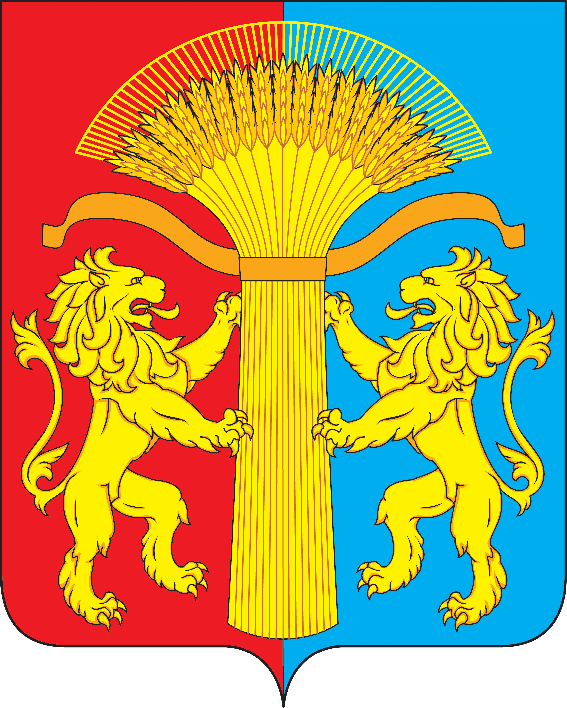 АДМИНИСТРАЦИЯ КАНСКОГО РАЙОНА КРАСНОЯРСКОГО КРАЯПОСТАНОВЛЕНИЕ____ __________  2012								№  ____ -О внесении изменений в Постановление Совета администрации Канского района от 14.08.2009 № 27-пс «Об утверждении  долгосрочной районной целевой программы «Подросток» на 2010-2012годы».На основании ст.58.2Федерального Закона от 24.07.2009г.№212-ФЗ «О страховых взносах в Пенсионный фонд Российской Федерации, Фонд социального страхования Российской Федерации, Федеральный Фонд обязательного медицинского страхования», статьи 11 Федерального Закона от 24.06.1999г. №120-ФЗ «Об основах системы профилактики безнадзорности и правонарушений несовершеннолетних», статьи 10 Закона Красноярского края от 31.10.2002г. №4-608 «О системе профилактики безнадзорности и правонарушений несовершеннолетних», руководствуясь  статьями 38, 40 Устава Канского района ПОСТАНОВЛЯЮ:1. Внести в   Постановление Совета  администрации Канского района от 14.08.2009г. № 27-пс «Об утверждении  долгосрочной районной целевой программы «Подросток» на 2010-2012годы» следующие изменения:1.1. Раздел 7.Приложения №1 «Ресурсное обеспечение программы» изложить в следующей редакции:«В рамках программы планируется трудоустройство, финансирование которого будет осуществляться за счет средств районного бюджета, несовершеннолетних, находящихся в социально-опасном положении, по следующей схеме:МРОТ х РК х СВ х КН, гдеМРОТ – минимальная оплата труда;РК – районный коэффициент – 20%;СВ – страховые взносы – 30,2%;КН – количество несовершеннолетних (по 5 человек на каждом поселении, из расчета  трудоустройства в год несовершеннолетних с 5 поселений) – не более 25 человек.2012 год -  5426 х 20% х 30,2% х 25 чел. = 211939.56 рублей в год.2. Контроль над исполнением настоящего постановления возложить на заместителя Главы администрации Канского района по социальным вопросам и защите прав человека С.А.Елтышева.3. Постановление вступает в силу в  день его опубликования в официальном печатном издании  «Вести  Канского района» и  подлежит  размещению  на  официальном сайте Муниципального образования Канского района в информационно-телекоммуникационной сети «Интернет».Глава администрации Канского района	            		О.В.Куприянов